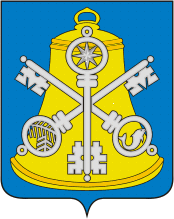 Собрание Корсаковского городского округаП О С Т А Н О В Л Е Н И ЕОт                 30.03.2018                 №    6/а________  О внесении изменений в постановление от    28.04.2016 № 10  «О внесении изменений  в постановление      от27.05.2014 № 14 «О комиссии Собрания Корсаковскогогородского округа     по     соблюдению   требований кСлужебному поведению муниципальных  служащих  илиц, замещающих должности муниципальной службы иурегулированию конфликта интересов»Во исполнение положений Указа Президента Российской Федерации от 01.07.2010 № 821 «О комиссиях по соблюдению требований к служебному поведению федеральных государственных служащих и урегулированию конфликта интересов»  ПОСТАНОВЛЯЮ:        1. Внести изменения в постановление от 28.04.2016 № 10 «О внесении изменений в постановление      от 27.05.2014 № 14 «О комиссии Собрания Корсаковского городского округа     по     соблюдению   требований к служебному поведению муниципальных  служащих  и лиц, замещающих должности муниципальной службы и урегулированию конфликта интересов»:        1.1. Приложение № 2 к постановлению от 28.04.2016  № 10  изложить в следующей редакции: «СОСТАВ КОМИССИИ Дорошенко Александр Анатольевич     -  заместитель председателя Собрания                                                                          Корсаковского городского округа,                                                                         Председатель комиссии; Костицына Елена Николаевна               -   депутат Собрания  Корсаковского городского                                                                               округа, заместитель председателя                                                                       комиссии; Суртаева Людмила Геннадьевна             - начальник отдела обеспечения деятельности                                                                          Собрания. Секретарь комиссии;Члены комиссии :Машихина Екатерина Евгеньевна          -   главный специалист  2 разряда;  Бородин  Игорь Сергеевич                     -   директор ООО  «Раскат» ;                                                                    Бондаренко Владимир Павлович          -   заместитель председателя Совета  Тимошенко Татьяна Николаевна            -  директор муниципального бюджетного                                                                        учреждения дополнительного образования                                                                     детей «Дом детства   юношества»            1.2. Постановление № 1  0 от 28.04.2016 дополнить приложением № 3 следующего содержания:                                                                                                                       « Приложение № 3Журнал регистрации документов (оснований) дляпроведения заседаний комиссии  Собрания Корсаковскогогородского округа по соблюдению требований к служебному поведению мМуниципальных служащих отдела обеспечения деятельностиСобрания Корсаковского городского округа, лиц, замещающих должностимуниципальной службы Собрания Корсаковского городского округа идепутатов Собрания Корсаковского городского округа и урегулированию конфликта интересов                                                                                                                                                                                                    ».                                                                                                                                                                         2. Контроль за исполнением настоящего постановления возложить на заместителя председателя Собрания Корсаковского городского округа Дорошенко А.А. Т                  т Председатель СобранияКорсаковского  городского округа                                                                                   Л.Д. ХмызN п/п Регистрационный номер Дата и время принятия информации Должностное лицо, принявшее информацию Краткое описание информации Должностное лицо, принявшее информацию (подпись) Сведения о принятом решении (дата) Особые отметки 1 2 3 4 5 6 7 8 